Publicado en Madrid el 15/12/2015 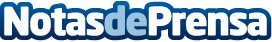 La franquicia, consolidación de una etapa de crecimientoEl sistema de franquicia crece un 2%, llegando a los 18.667 millones de euros: el aspecto más relevante es la consolidación del crecimiento y recuperación del sector franquicia durante este ejercicio | Durante 2015 se han creado 4.400 nuevas empresas en franquicia y se han incorporado 138 nuevas redes; 56.698 franquiciados generan 341.966 empleos. Cada franquicia crea una media de 6 empleos
Datos de contacto:MontserratNota de prensa publicada en: https://www.notasdeprensa.es/la-franquicia-consolidacion-de-una-etapa-de_1 Categorias: Nacional Franquicias Marketing Turismo Logística Restauración http://www.notasdeprensa.es